Professor B.Arch.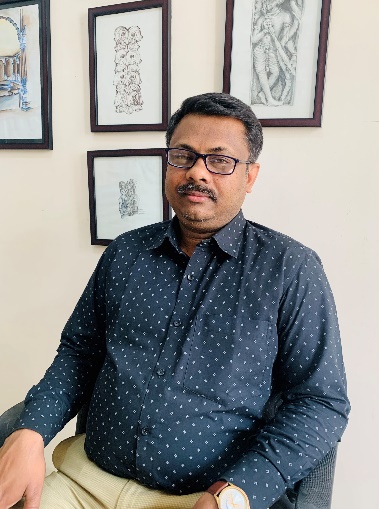 MSIA, Bijapur, Karnataka UniversityEmpanelled Architect under GMDA and GMC, AssamRegistered Valuer of Nationalised BanksRegistered Architect under Council of Architecture (C.O.A.)Academic Experience: 17 years Industry Experience: 22 yearsResearch Interests: Building Materials, Vernacular Construction Techniques, Sustainable Building MethodsEmail ID: siddhartha.deb@rgi.edu.in 